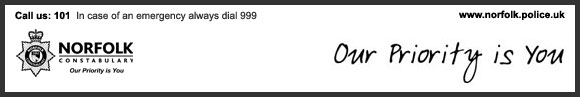 The following is a local policing update for the Diss neighbourhood Weekly crime summary 16-24 January 2013 Overview from South Norfolk Policing Commander A further reminder to residents and motorists this week to make sure they are taking the necessary security steps to protect their home and vehicle. It follows incidents in the Diss area where a car and home were broken into in Roydon. The car was broken into on Tuesday evening (22nd) by suspect(s) who smashed the front passenger window before stealing property from inside including a laptop. Meanwhile, offender(s) broke into a house on Louies Lane after smashing a rear window, with medals and old coins stolen. Please make sure doors and windows are locked overnight and that property is not left on display in vehicles. Officers in Wymondham are investigating reports of criminal damage and anti-social behaviour by youths, including egg throwing and damage to cars and fences. A number of arrests have been made resulting in a fall in complaints. Chief Inspector Tracey Little Please note the information contained within the crime summary is information suitable for public distribution and does not include certain categories which may have personal privacy or data protection implications. 